                                        649477 с. Огнёвка ул. Школьная 12                                        Тел. 8(38848) 21-4-47, факс: 8(38848) 21-4-30_____________________________________________________________________________________                                                      РЕШЕНИЕ                                                         №    12-3                                                                                            от  18 ноября 2014    с.Огневка«О  налоге на имущество  физических  лицна территории  Огневского  сельского  поселения»          Статья 1. Общие  положения          Настоящим  Решением  в  соответствии  с  главой  32  части  второй  Налогового  кодекса   Российской  Федерации  ( далее- Кодекс) устанавливается  и  вводится   в  действие  налог  на  имущество  физических  лиц ( далее –налог),  обязательный  к  уплате на  территории  Огневского  сельского  поселения.           Статья 2.  Налоговые  ставки   	2.1. Налоговые  ставки  устанавливаются   на  основе  умноженной  на  коэффициент- дефлятор  суммарной  инвентаризационной  стоимости  объектов  налогообложения,  принадлежащих  на  праве  собственности  налогоплательщику ( с учетом  доли  налогоплательщика  в  праве  общей  собственности  на  каждый  из  таких  объектов),  расположенных  в  пределах  одного  муниципального  образования,  в  следующих  размерах:  2.2. Налоговые  ставки  в  отношении  объектов  налогообложения,   включенных  в  перечень ,определяемый  в  соответствии  с  пунктом  7  статьи  378.2 Кодекса, в  отношении  объектов налогообложения ,предусмотренных  абзацем  вторым  пункта  10  статья  378.2  Кодекса, устанавливаются  исходя  из  их  кадастровой  стоимости  в  размере  0,7 процента  в 2015 году , 0,9 процента  в  2016 году, 1.1  процента  в  2017 году, 1,3 процента  в  2018 году, 1,5 процента  в 2019 году ,2 процента в 2020 году  и  последующие  годы.            Статья 3. Вступление в силу  настоящего  Решения	Настоящее Решение  вступает  в  силу  с 1января 2015 года,  но  не  ранее  чем  по  истечении  одного  месяца  со  дня  его  официального  опубликования.                         Статья  4.Решение  № 15-3  от  25 октября  2010г.  утрачивает  силу  с 1 января          2015 года.           Председатель  сельского  Совета  депутатов       Огневского   поселения                                                                                Л.В.КонопляРеспублика Алтай Усть-Коксинский район Сельский Совет депутатов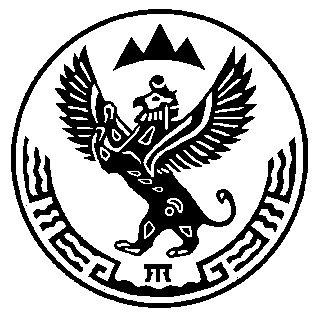                            Алтай  Республика                        КÖКСУУ-ООЗЫ АЙМАК ДЕПУТАТАРДЫНГ  JУРТСОВЕДИНИНГАДМИНИСТРАЦИЯЗЫ                          Суммарная  инвентаризационная  стоимость  объектов налогообложения, умноженная  на коэффициент-дефлятор ( с учетом  доли налогоплательщика  в праве  общей   собственности  на  каждый  из  таких  объектов)  Ставка  налогаДо  300 000 рублей  включительно  0,1%  Свыше  300 000 рублей   до 500 000рублей  влючительно  0,3 %                 Свыше  500 000  рублей 1%                 